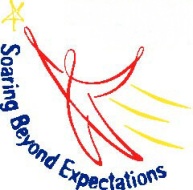 2015-2016 Site Quality Evaluation FormOregon’s 21st CCLC Team_______________________________		_______________________		_________________	____________________________	Grantee Name 	Site Name	Date/ Time		Evaluator NameQuality Checklist of Site DataQuality Checklist of Site OperationsQuality Checklist of Site Activities and ServicesTotal # of Students Observed/ Staff: _______/_______Average # of Students/ Staff: _______/_______ProposedSite Start DateProposedSite End DateTotal Site EnrollmentProposedAverage Daily Attendance (ADA)Actual Average Daily Attendance (ADA)Actual Average Daily Attendance (ADA)Actual Average Daily Attendance (ADA)Total Site EnrollmentProposedAverage Daily Attendance (ADA)Before SchoolAfter SchoolWeekendActualSite Start DateProjectedSite End DateReported: Observed:Exemplary 54Proficient 32Undeveloped 1N / AN / OQuality IndicatorDataSite involvement in the collection of dataDataSite data analysis and familiarityDataUse of site data analysis to modify operationsDataSite data accessibility DataFrequency of site data accessDataSite-specific data observedDataSubmission of data to program leadershipCOMMENTS: COMMENTS: COMMENTS: COMMENTS: COMMENTS: COMMENTS: COMMENTS: COMMENTS: COMMENTS: Exemplary 54Proficient 32Undeveloped 1N / AN / AN / ON / OQuality IndicatorQuality IndicatorSafety / Physical EnvironmentClearly written schedule available to staff, parents, and students.Clearly written schedule available to staff, parents, and students.Safety / Physical EnvironmentClearly written safety plan (policies and procedures, including safe dismissal).Clearly written safety plan (policies and procedures, including safe dismissal).Safety / Physical EnvironmentProgram rules and expectations are clearly posted for participants.Program rules and expectations are clearly posted for participants.Safety / Physical EnvironmentClean, organized, & safe physical environment with adequate space provided for program activities.Clean, organized, & safe physical environment with adequate space provided for program activities.Safety / Physical EnvironmentStudents adequately monitored by qualified staff.Students adequately monitored by qualified staff.Safety / Physical EnvironmentPhysical environment is accessible to all participants.Physical environment is accessible to all participants.Safety / Physical EnvironmentStudent work and program accomplishments are displayed.Student work and program accomplishments are displayed.COMMENTS: COMMENTS: COMMENTS: COMMENTS: COMMENTS: COMMENTS: COMMENTS: COMMENTS: COMMENTS: COMMENTS: COMMENTS: COMMENTS: Exemplary 54Proficient 32Undeveloped 1N / AN / AN / ON / OQuality IndicatorOperationsOperationsContingency plan to cover for staff absences.OperationsOperationsVolunteers recruited and utilized to support program staff.OperationsOperationsProgram materials enhance program activities for 21st CCLC students.OperationsOperationsHealthy snacks provided to all students in an efficient and timely manner.OperationsOperationsOrderly and timely transition between activities (including arrival to program).OperationsOperationsTechnology used to enhance program offerings for 21st CCLC students.COMMENTS: COMMENTS: COMMENTS: COMMENTS: COMMENTS: COMMENTS: COMMENTS: COMMENTS: COMMENTS: COMMENTS: COMMENTS: COMMENTS: Exemplary 54Proficient 32Undeveloped 1Undeveloped 1N / AN / AN / OQuality IndicatorCommunicationCommunicationCommunication and collaboration with program and site leadership.CommunicationCommunicationCommunication between after-school staff and regular-school teachers, staff, and administration.CommunicationCommunicationInformational materials for 21st CCLC in school and/or communityCommunicationCommunicationOngoing communication between program staff and students/families regarding student progress.CommunicationCommunicationOpportunities for positive and meaningful interaction between students and their parents.COMMENTS: COMMENTS: COMMENTS: COMMENTS: COMMENTS: COMMENTS: COMMENTS: COMMENTS: COMMENTS: COMMENTS: COMMENTS: COMMENTS: Exemplary 54Proficient 32Undeveloped 1N / AN / AN / ON / OQuality IndicatorActivitiesActivitiesActivities facilitate progress towards stated program objectivesActivitiesActivitiesActivities integrate school day lessons and complement school day activitiesActivitiesActivitiesVariety of activities for each student spanning academics and personal enrichmentActivitiesActivitiesActivities are inclusive of all students in the programActivitiesActivitiesActivities offer opportunities for social interactionActivitiesActivitiesResources and relevant activities are offered to parentsCOMMENTS: COMMENTS: COMMENTS: COMMENTS: COMMENTS: COMMENTS: COMMENTS: COMMENTS: COMMENTS: COMMENTS: COMMENTS: COMMENTS: Exemplary 54Proficient 32Undeveloped 1N / AN / OQuality IndicatorParticipation / EngagementStudent-to-staff ratiosParticipation / EngagementTeachers actively engaging and assisting studentsParticipation / EngagementStudents on task and engaged during activitiesParticipation / EngagementStudents demonstrate satisfaction with program activities / appear to enjoy activitiesParticipation / EngagementOpportunities for students to share their ideas, opinions, and concerns with othersParticipation / EngagementStudent’s interactions with each other and staff are respectful and appropriateParticipation / EngagementPromotion of teamwork and respect for othersComments: Comments: Comments: Comments: Comments: Comments: Comments: Comments: Comments: Exemplary 54Proficient 32Undeveloped 1N / AN / OQuality IndicatorStudent to Staff RatiosActivities and ServicesReadingActivities and ServicesMathematicsActivities and ServicesScienceActivities and ServicesVisual ArtsActivities and ServicesPerforming ArtsActivities and ServicesCultural AwarenessActivities and ServicesEntrepreneurial EducationActivities and ServicesEL Language SkillsActivities and ServicesPhys. Ed. & RecreationActivities and ServicesNutrition and HealthActivities and ServicesTechnologyActivities and ServicesExpanded Library HoursActivities and ServicesDrug & Violence PreventionActivities and ServicesCharacter EducationActivities and ServicesMental Health ServicesActivities and ServicesDropout PreventionActivities and ServicesSTEM/STEAMActivities and ServicesCTEActivities and ServicesProgram Element IX. – SEA Follow-Up and Service Requirements with Local Education Agency and 21st CCLC Fiscal Agent.Program Element IX. – SEA Follow-Up and Service Requirements with Local Education Agency and 21st CCLC Fiscal Agent.Program Element IX. – SEA Follow-Up and Service Requirements with Local Education Agency and 21st CCLC Fiscal Agent.RequirementsDesign RequirementsDocumentationSelect status Transcribe & Compile Comments and Observations from Site Visit.CompletedDate: ____________ Review documents for completeness and accuracy and send a report to grantee within 30 working days of site visit. CompletedDate: ____________Place all appropriate documentation collected and site visit monitoring report in state grant file.CompletedDate: ____________Follow up with Local Education Agency and grantee as needed.TA NeededDate: ___________TA Not Needed at this time